מורים יקרים, היחידה שלפניכם מבוססת על עקרונות הלמידה המשמעותית בדרך של עבודת חקר שיתופית.למידה שיתופית מזמנת שיח, הכלה, כבוד הדדי, הנאה והעמקה.היחדה נבנתה באופן בו כל אחד מחברי הקבוצה חייב להיות שותף פעיל ולומד.המלצות:להשקיע בשיעור ראשון בכללי למידה שיתופית. להיות פתוחים לקבל דעות של אחרים.לחלק תפקידים בין חברי הקבוצה לפי רצונות וכישורים.להעיר לחברים באופן מנומס.  אין להעליב חבר/ה.לא לכפות על אחרים דעה.  לנסות לשכנע ולהביא נימוקים תומכים.לתת זמן לכל חבר להביע את דעתו ולהקשיב לדבריו. לתרום לתוצר הקבוצתי.למנות חבר/ה שאחראי על העריכה הסופית של התוצר.בכל קבוצה יהיו ארבעה תלמידים ובכל משימה יתחלף המנחה.בתי ספר מתוקשבים יכולים להעביר את המשימה למודל. תפקיד המורה אינו להעביר את הידע לתלמידים אלא להדריך אותם להבניית הידע באופן עצמאימלבד התכנים מתחום הלשון התלמידים למדו מיזוג טקסטים ועקרונות השכנוע והטיעון..אפשר לשנות את דרכי ההוראה בהתאם לרמת התלמידהיחידה נבנתה על פי עקרון הבניית הידע (הגישה הקונסטרוקטיביסטית), עיקרון המדגיש את חלקו של התלמיד בתהליך הלמידה ומעודדת למידה אקטיבית. הלמידה מתבצעת תוך כדי תהליך של עשייה, בדרך של הבניית הידע ואחריותו של הלומד על הידע.בטוחה שתיהנו ותגיעו לתוצרים מקוריים ומעניינים, בצלחה רבה, מירב.משימה  מספר 1: שם המנחה:______אנו יוצאים לדרך של עבודה משותפת ולכן כדאי שנקבע כללים לעבודה משותפת, כל אחד מחברי הקבוצה יאמר כלל אחד ונציג הקבוצה יכתוב את הכללים, לאחר הסבב הראשון תוכלו להוסיף כללים נוספים.כללים לעבודה משותפת: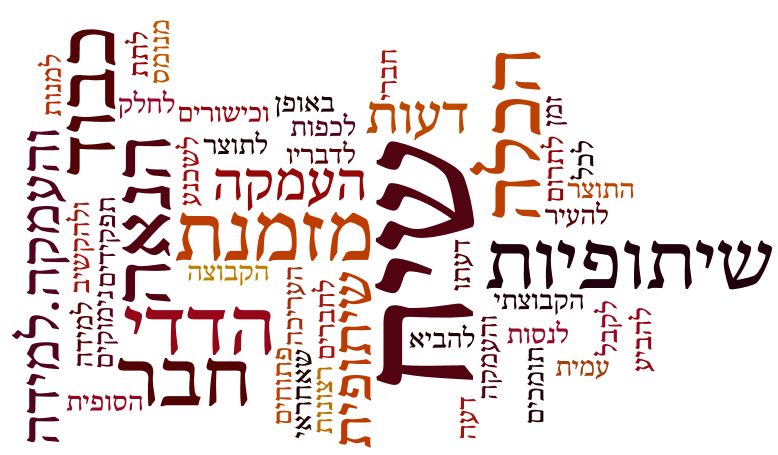 דונו בינכם:  מדוע חשוב להעלות רעיונות ביחד? מדוע חשוב לבחון את הרעיונות שכולם מעלים? כללים נוספים מהמורה: אין להתקדם בתוצר ללא אישור של המורה לסיום שלב, בבקשה לחכות בסבלנות כשהמורה נמצא/ת בקבוצה אחרת, עליכם לתייק את דפי המשימות בתיק עבודות קבוצתי שימו לב למחווןמחוון להערכה עצמית והערכת העשייה הקבוצתיתשמי: ________       שם הקבוצה: ________________שימו לב :     א = 85 - 100   ב = 70 – 85   ג = 55- 70   ד = 0- 55משימה  מספר 2:מנחה:_______שלב א: לפניכם ארבעה מקורות מידע (בנספחים):סרטון  של ירון לונדון (3:28 דקות) לונדון מדבר עם הילדים ועם בני נוער על השפה..המאמר "טרחני הדקדוק" של חיים לוינסוןהשיר על חטא שחטאנו של רוביק רוזנטלציטוט מפרוטוקול מס' 367 מישיבת ועדת החינוך, התרבות והספורטחלקו את מקורות המידע בין חברי הקבוצה ולימדו אותם כדי לדווח על המידע בפני חברי הקבוצה.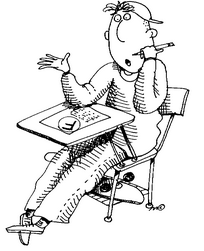 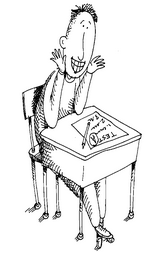 שלב ב: כל חבר בקבוצה ידווח לחבריו על המידע שקיבל בעקבות הצפייה בסרטון/ קריאת השיר/ קריאת המאמר.שלב ג: בעקבות המידע שקיבלתם בקבוצה דונו בשאלות: האם שימוש בעברית שאינה תקנית הוא באמת חטא, כפי שטוען רוביק רוזנטל?האם אין כאן טרחנות יתר ויש לאפשר לשפה להתנהל  בטבעיות?האם חשוב ללמוד את כללי העברית התקנית בבתי הספר?שלב ד: אם הצלחתם להגיע להסכמה קבוצתית נסחו אותה, ואם לא הציגו את הדעות השונות:משימה מספר 3: מנחה:_________בשל ההחלטה למען "קידום מעמדה של הלשון העברית בישראל ובעולם", הוכרז יום כ"א בטבת, יום הולדתו של אליעזר בן יהודה, כיום מיוחד לכבוד הלשון העברית. לקראת יום זה יתקיימו במערכת החינוך פעילויות מיוחדות במטרה לחנך לאהבת השפה העברית ולשימוש ראוי ותקני בה בדיבור ובכתיבה, להעמיק את הידע הלשוני וכישורי השפה ולהבליט את חשיבותה של השפה העברית בתחייה הלאומית היהודית, במורשת ובמקורות היהודיים, בתרבות ובחברה בישראל.תלמידים יקרים, לקראת פתיחת המחצית עליכם להכין תוצר (בכל מדיה אפשרית) שישכנע את חבריכם להקפיד על תקינותה ומעמדה של הלשון העברית.שלב א: בחרו נושא בתחום הלשון שתרצו להעביר בתוצר (תוכלו להיעזר בתופעות שהעלה רוביק רוזנטל בשיר).שלב ב:  חקרו את הנושא שבחרתם. כיתה מדעית תחבר לבד את שאלות המחקר מה ההסבר התופעה? מה תפוצת התופעה ? מי האוכלוסייה שבה שכיחות מרבית לתופעה? מה הן סיבות לתופעה? מה הטיעונים התומכים בטיפול בתופעה?נסו לשער מה יהיו התשובות לשאלות אל, כתבו את השערותיכם.כעת, תוכלו לקרוא מאמרים מהמרשתת/ לצפות בסרטונים בחינוכית 23 FM/ לבקש מהמורה מאמרים.חלקו את מקורות המידע בין כל חברי הקבוצה, והציגו את המידע בפני חבריכם. (כיתות מדעיות יוכלו להציג את אוסף המידע שהתקבל בסיכום ממזג.)שלב ג: כל אחד מחברי הקבוצה יעלה לפחות רעיון אחד לתוצר וינמק מדוע הציע דווקא אותו  :שלב ה: דונו בהצעות ובחרו בהצעה הטובה ביותר.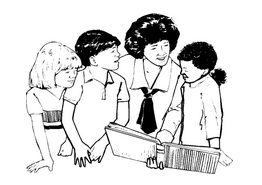 משימה מספר 4: מנחה:__________שכללו את הרעיון לתוצר יחדתכננו את התוצר  הכינו רשימת משימותחלקו את המשימות בין חברי הקבוצהשימו לב, כדי לקבל תוצר איכותי כדאי לערוך אותו יחד                                               שיתוף פעולה דינמי לאורך זמן בתהליך העבודה על תוצר משותףתובנות:האם לדעתכם העבודה השיתופית תרמה לתוצר איכותי יותר? נמקו.באילו חלקים של העבודה הפעלתם חשיבה יצירתית?באילו חלקים של העבודה הפעלתם חשיבה ביקורתית?האם הרעיונות שהעליתם בקבוצה היו “טובים" יותר מהרעיונות של כל חבר בנפרד?נמקו.	קריאת המאמר "טרחני הדקדוק" של חיים לוינסון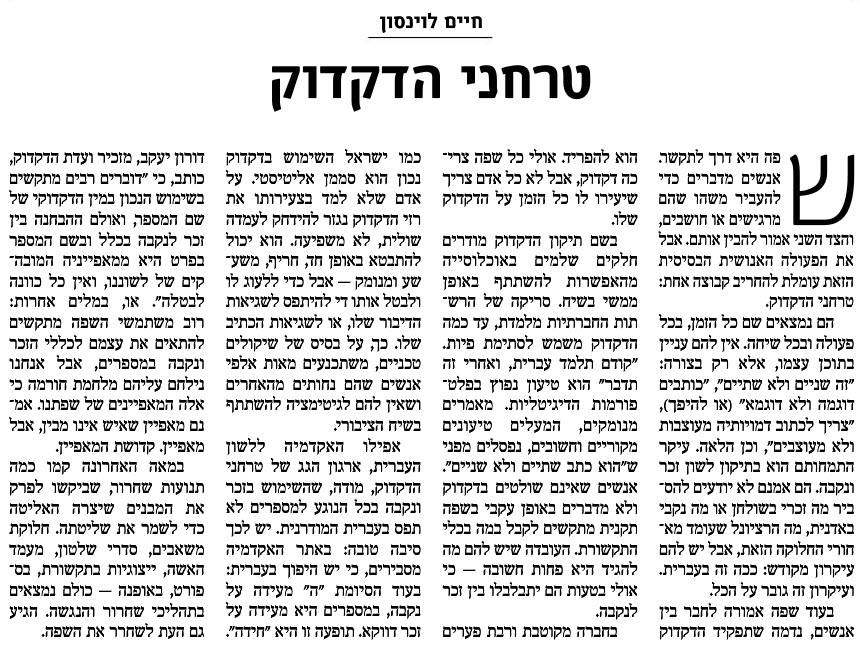 סרטון  של ירון לונדון (3:28 דקות) לונדון מדבר עם הילדים ועם בני נוער על השפה.. https://www.youtube.com/watch?v=rRzSr7YIfz4בס"דציטוט מפרוטוקול מס' 367 מישיבת ועדת החינוך, התרבות והספורט, ‎4 בינואר 2005; הודעת הוועדה לעיתונות מיום זה.בינואר 2005 צוין בכנסת "יום השפה העברית" ובמסגרתו נערך דיון מיוחד בוועדת החינוך, התרבות והספורט, שכותרתו היתה "השפה העברית – מגמות ושינויים". להלן פירוט ההחלטות שהחליטה הוועדה בדיון זה 1. ועדת החינוך, התרבות והספורט מברכת על העשייה של האקדמיה ללשון העברית ועל מאמציו של משרד החינוך לקידום ולפיתוח הלשון העברית כשפה חיה ומתפתחת, אך אינה מרוצה מתוצאות מבחני הבנת הנקרא ומיכולת רדודה בהבעה בכתב. 2. הוועדה שמעה בדאגה על התרחקותם של בני הנוער ממקורות השפה העברית ומספרות עברית שהיתה נחלת העם היהודי בדורות עברו ועל הירידה בקשר עם לשון התרבות העברית. יש לשמור על רצף הלימוד של השפה והתרבות העברית מהגיל הרך ועד לסיום התיכון. 3. הוועדה דורשת הפניית משאבים ללימוד השפה העברית לקהילת העולים שהגיעו לישראל בעשורים האחרונים ובמיוחד באמצעות הטלוויזיה, המהווה את האמצעי בעל ההשפעה הרבה ביותר על כל גיל. 4. הוועדה פונה לטכניון ולאוניברסיטאות לתגבר את הסיוע ללימוד עברית במיוחד לסטודנטים. כמו כן פונה הוועדה הן למשרד החינוך והן למוסדות להשכלה גבוהה לקיים פעולות לקידום התרבות העברית ובכללה השפה העברית. 5. הוועדה קוראת למשרד החינוך להקים ועדה מקצועית של אנשי לשון וספרות, ובשיתוף האקדמיה ונציגי התקשורת, להכין תכנית עבודה מסודרת ומובנית להקניית השפה העברית ולקידום התרבות העברית.רוביק רוזנטל-  על חטא שחטאנוקישור לשיר המלא בעַל חֵטְא שָׁחָטָאנוּ לְפָנֶיךָ בְּזָדוֹן וּבִשְׁגָגָה 
וְעַל חֵטְא שָׁחָטָאנוּ לְפָנֶיךָ בְּחִלּוּפֵי מִינִים: 
שְׁלֹשָׁה יְלָדוֹת הָלְכוּ לַמַּתְנָ"ס, 
הוֹצִיאוּ שְׁתֵּי שֶׁקֶל מִתּוֹך הַמִּכְנָס, 
קָנוּ לְעַצְמָם מִינֵי תַּרְגִּימָה, 
מִשָּׁמָּה פָּנוּ הֵם לְצֹמֶת הוֹמָה. 
וְעַל כֻּלָּם, אֱלוֹהַּ סְלִיחוֹת, 
סְלַח לָנוּ, מְחַל לָנוּ, כַּפֵּר לָנוּ. עַל חֵטְא שָׁחָטָאנוּ לְפָנֶיךָ בִּדְבָרִים בְּטֵלִים 
וְעַל חֵטְא שָׁחָטָאנוּ לְפָנֶיךָ בְּמִלִּים רֵיקוֹת: 
כִּי כְּאִלּוּ אַתָּה כָּזֶה קוּל וּמַגְנִיב, 
יַעֲנוּ בַּמְּרוֹמִים מַלְאָכִים וְכָּאֶלֶּה. 
אֵיזֶה וָאלְלָה אַתָּה, כְּאִלּוּ דָה, כְּאִלּוּ מָה, 
אֵיזֶה קֶטַע שִׁיוֹאוּ שֶׁחֲבָל עַל הַזְּמָן. 
וְעַל כֻּלָּם, אֱלוֹהַּ סְלִיחוֹת, 
סְלַח לָנוּ, מְחַל לָנוּ, כַּפֵּר לָנוּ. עַל חֵטְא שָׁחָטָאנוּ לְפָנֶיךָ בְּשִׁפְלוּת רוּחַ 
וְעַל חֵטְא שָׁחָטָאנוּ לְפָנֶיךָ בַּחֲנֻפַּת גּוֹיִים: 
מַה כְּבָר בִּקַּשְׁנוּ, יוּ נוֹאוּ, קְצָת גּוּד טַיְם, 
קְצָת גּוּד פוּד, קְצָת אֶקְשֶׁן, קְצָת כֵּף שֶׁל הַלַּיְף, 
חִפַּשְׂנוּ קוֹמִיטְמֶנְט, רִיסְפֶּקְט, מֶן, יוּ נֵים אִיט, 
זֶה לֹא סָץ' בִּיג דִּיל, אוֹ גִ'יזֶס, לֶטְס פֵיס אִיט. 
וְעַל כֻּלָּם, אֱלוֹהַּ סְלִיחוֹת, 
סְלַח לָנוּ, מְחַל לָנוּ, כַּפֵּר לָנוּ. 
עַל חֵטְא שָׁחָטָאנוּ לְפָנֶיךָ בְּקֹצֶר יָדֵנוּ 
וְעַל חֵטְא שָׁחָטָאנוּ לְפָנֶיךָ בְּעֹנִי שָׂפָה: 
תָּבִיא לִי מַזָּל שַׂהֲדִי בַּמְּרוֹמִים, 
תָּבִיא תַּנַּיָּד וְתָבִיא גַּרְעִינִים, 
תָּבִיא יְלָדִים, תָּבִיא נְשִׁיקָה, 
תָּבִיא לִי אוֹתָהּ בַּהֲפוּכָה. 
וְעַל כֻּלָּם, אֱלוֹהַּ סְלִיחוֹת, 
סְלַח לָנוּ, מְחַל לָנוּ, כַּפֵּר לָנומשימה 1: כללי למידה שיתופיתשיעור 1משימה 2: מדוע חשוב ללמוד את השפה התקנית?2 שיעוריםמשימה 3: חקר לקראת התוצר3 שיעוריםמשימה 4: הכנת התוצר והצגתו2 שיעורים ועבודה בביתמפגש ראשון : כללים לעבודה שיתופיתציון אישיציון אישיציון אישיציון אישיציון קבוצתיציון קבוצתיציון קבוצתיציון קבוצתיציון קבוצתיציון קבוצתיציון קבוצתיציון קבוצתימפגש ראשון : כללים לעבודה שיתופיתלקחתי חלק פעיל ביצירת כללי עבודה בקבוצהלקחתי חלק פעיל ביצירת כללי עבודה בקבוצהלקחתי חלק פעיל ביצירת כללי עבודה בקבוצהלקחתי חלק פעיל ביצירת כללי עבודה בקבוצההקבוצה כתבה לפחות ארבעה כלליםהקבוצה כתבה לפחות ארבעה כלליםהקבוצה כתבה לפחות ארבעה כלליםהקבוצה כתבה לפחות ארבעה כלליםדנו בקבוצה על חשיבות השיתופיות וכללי העבודה בקבוצה.דנו בקבוצה על חשיבות השיתופיות וכללי העבודה בקבוצה.דנו בקבוצה על חשיבות השיתופיות וכללי העבודה בקבוצה.דנו בקבוצה על חשיבות השיתופיות וכללי העבודה בקבוצה.מפגש ראשון : כללים לעבודה שיתופיתאבגדאבגדאבגדמפגש שני: מדוע חשוב ללמוד את השפה העברית?ציון אישיציון אישיציון אישיציון אישיציון קבוצתיציון קבוצתיציון קבוצתיציון קבוצתיציון קבוצתיציון קבוצתיציון קבוצתיציון קבוצתימפגש שני: מדוע חשוב ללמוד את השפה העברית?למדתי את יחידת התוכן שקיבלתי ושיתפתי את חבריילמדתי את יחידת התוכן שקיבלתי ושיתפתי את חבריילמדתי את יחידת התוכן שקיבלתי ושיתפתי את חבריילמדתי את יחידת התוכן שקיבלתי ושיתפתי את חברייחברי הקבוצה חלקו ביניהם את העבודה לאיסוף המידע.הקבוצה דנה בשאלת חשיבות לימוד השפה התקנית.חברי הקבוצה חלקו ביניהם את העבודה לאיסוף המידע.הקבוצה דנה בשאלת חשיבות לימוד השפה התקנית.חברי הקבוצה חלקו ביניהם את העבודה לאיסוף המידע.הקבוצה דנה בשאלת חשיבות לימוד השפה התקנית.חברי הקבוצה חלקו ביניהם את העבודה לאיסוף המידע.הקבוצה דנה בשאלת חשיבות לימוד השפה התקנית.הקבוצה ניסחה מסקנה בעקבות הדיון.הקבוצה ניסחה מסקנה בעקבות הדיון.הקבוצה ניסחה מסקנה בעקבות הדיון.הקבוצה ניסחה מסקנה בעקבות הדיון.מפגש שני: מדוע חשוב ללמוד את השפה העברית?אבגדאבגדאבגדמפגש שלישי: תהליך החקרציון אישיציון אישיציון אישיציון אישיציון קבוצתיציון קבוצתיציון קבוצתיציון קבוצתיציון קבוצתיציון קבוצתיציון קבוצתיציון קבוצתימפגש שלישי: תהליך החקרקראתי את מקור המידע שקיבלתי, עניתי על כל השאלות, שיתפתי את הקבוצה ברעיונות לתוצרקראתי את מקור המידע שקיבלתי, עניתי על כל השאלות, שיתפתי את הקבוצה ברעיונות לתוצרקראתי את מקור המידע שקיבלתי, עניתי על כל השאלות, שיתפתי את הקבוצה ברעיונות לתוצרקראתי את מקור המידע שקיבלתי, עניתי על כל השאלות, שיתפתי את הקבוצה ברעיונות לתוצרניסחנו השאלות לחקר ניסחנו השאלות לחקר ניסחנו השאלות לחקר ניסחנו השאלות לחקר כתבנו השערות לשאלות שניסחנו.חילקנו בין חברי הקבוצה את המאמריםכתבנו השערות לשאלות שניסחנו.חילקנו בין חברי הקבוצה את המאמריםכתבנו השערות לשאלות שניסחנו.חילקנו בין חברי הקבוצה את המאמריםכתבנו השערות לשאלות שניסחנו.חילקנו בין חברי הקבוצה את המאמריםמפגש שלישי: תהליך החקראבגדאבגדאבגדמפגש רביעי: הכנת התוצרציון אישיציון אישיציון אישיציון אישיציון קבוצתיציון קבוצתיציון קבוצתיציון קבוצתיציון לתוצרציון לתוצרציון לתוצרציון לתוצרמפגש רביעי: הכנת התוצרלקחתי חלק פעיל בגיבוש רעיון לתוצר והכנתולקחתי חלק פעיל בגיבוש רעיון לתוצר והכנתולקחתי חלק פעיל בגיבוש רעיון לתוצר והכנתולקחתי חלק פעיל בגיבוש רעיון לתוצר והכנתוהעברנו את התוצר בשיתוף פעולה בפני אוכלוסיית היעדהעברנו את התוצר בשיתוף פעולה בפני אוכלוסיית היעדהעברנו את התוצר בשיתוף פעולה בפני אוכלוסיית היעדהעברנו את התוצר בשיתוף פעולה בפני אוכלוסיית היעדהתוצר מנוסח בצורה ברורה ומשלב בתוכו את כל המידע שלמדתם.התוצר מנוסח בצורה ברורה ומשלב בתוכו את כל המידע שלמדתם.התוצר מנוסח בצורה ברורה ומשלב בתוכו את כל המידע שלמדתם.התוצר מנוסח בצורה ברורה ומשלב בתוכו את כל המידע שלמדתם.מפגש רביעי: הכנת התוצראבגדאבגדאבגד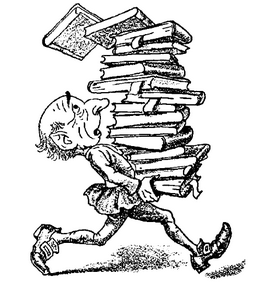 